проект                                                                           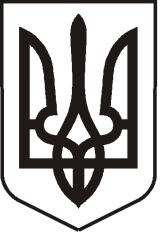 УКРАЇНАЛУГАНСЬКА  ОБЛАСТЬПОПАСНЯНСЬКИЙ  РАЙОН
ПОПАСНЯНСЬКА  МІСЬКА  РАДАШОСТОГО   СКЛИКАННЯДЕВ’ЯНОСТА ПЕРША СЕСІЯРIШЕННЯ22 грудня 2017 року                      м. Попасна 	                                          № 91/Про затвердження  технічної   документації із землеустрою щодо встановлення (відновлення)меж земельної ділянки в натурі (на місцевості)в м. ПопаснаРозглянувши клопотання КП «Попаснянський районний водоканал» (вх. від 14.12.2017 № 1638-02/06), що діє на підставі довіреності № 18-с від 11.09.2017 в інтересах Луганської обласної державної адміністрації – Луганської обласної військово-цивільної адміністрації з проханням затвердити технічну документацію із землеустрою щодо встановлення (відновлення) меж земельної ділянки в натурі (на місцевості), керуючись                ст. ст. 12, 122, 125, 126, 134 Земельного кодексу України, ч. 1 ст. 1 Закону України «Про військово-цивільні адміністрації», Законом України «Про внесення змін до деяких законодавчих актів України щодо розмежування земель державної та комунальної власності», п. 34 ч. 1 ст. 26 Закону України «Про місцеве самоврядування в Україні», Попаснянська міська радаВИРІШИЛА:Затвердити технічну документацію із землеустрою щодо встановлення (відновлення) меж земельної ділянки в натурі (на місцевості) за адресою: Луганська область, Попаснянський район, м. Попасна, вулиця Мічуріна, 58, площею 0,0939 га – для обслуговування каналізаційної насосної станції, землі водного фонду, кадастровий номер 4423810100:06:017:0002.Контроль за виконанням рішення покласти на  постійну комісію міської ради з питань транспорту, зв’язку та благоустрою, земельних відносин та охорони довкілля.Міський голова                                                                                 Ю.І.ОнищенкоПідготував: Кучеренко, 2 03 89